ΘΕΜΑ: «Χορήγηση άδειας απουσίας σε εκπαιδευτικό λειτουργό για ασθένεια τέκνου» ΄Εχοντας υπόψη:1. Τις διατάξεις του άρθρου 53 του Ν.3528/2007 (ΦΕΚ 26/09-02-2007 τ.Α΄) «Κύρωση του Κώδικα Κατάστασης Δημοσίων Πολιτικών Διοικητικών Υπαλλήλων και Υπαλλήλων Ν.Π.Δ.Δ.»2. Την αριθμ. 74275/Δ2/10-07-2007 εγκύκλιο του Υπ.Ε.Π.Θ. «Άδειες μονίμων εκπ/κών Πρωτοβάθμιας και Δευτεροβάθμιας Εκπαίδευσης»3. Την με αρίθμ.Φ.351.5/43/67822/Δ1/5-5-2014 του ΥΠΑΙΘ «Άδειες εκπαιδευτικών Πρωτοβάθμιας και Δευτεροβάθμιας Εκπαίδευσης»4. Την με αριθμ. Φ.353.1/26/153324/Δ1/25-9-2014 Υ.Α (ΦΕΚ αρ.2648 τ.Β’/7-10-2014) «Τροποποίηση της υπ' αριθμ. Φ.353.1/324/105657/Δ1/8−10−2002 απόφασης: Καθορισμός των ειδικότερων καθηκόντων και αρμοδιοτήτων των προϊσταμένων των περιφερειακών υπηρεσιών πρωτοβάθμιας και δευτεροβάθμιας εκπαίδευσης, των διευθυντών και υποδιευθυντών σχολικών μονάδων και ΣΕΚ και των συλλόγων διδασκόντων».5. Το άρθρο 31 του Ν.4440/2-12-2016 (ΦΕΚ Α’ 224) «Ενιαίο Σύστημα Κινητικότητας στη Δημόσια Διοίκηση και την Τοπική Αυτοδιοίκηση, υποχρεώσεις των προσώπων που διορίζονται στις θέσεις των άρθρων 6 και 8 του ν.4369/2016, ασυμβίβαστα και πρόληψη των περιπτώσεων σύγκρουσης συμφερόντων και λοιπές διατάξεις ».6. Την ιατρική βεβαίωση του/της παιδιάτρου ……………………………………………………………………………………………………7. Την από ......./……./………. αίτηση του/της κ. …………………………………………………………., εκπαιδευτικού του κλάδου Π.Ε. ........-……………………….., του ………….. Δ.Σ./Νηπιαγ. ……………………………........, για χορήγηση …………/ήμερης  άδειας  για ασθένεια τέκνου.ΑΠΟΦΑΣΙΖΟΥΜΕΧορηγούμε στον/στην κ ……………………………………………………….., εκπαιδευτικό του κλάδου ΠΕ……….-. …………………......., του …………. Δ.Σ./Νηπιαγ. ………………........, της Διεύθυνσης Π.Ε ΛΑΣΙΘΙΟΥ άδεια απουσίας για ασθένεια τέκνου  με αποδοχές …………………… (     ) ημερ……..  στις ……./……../………..ΚΟΙΝΟΠΟΙΗΣΗ:Δ/νση Π.Ε. ΛΑΣΙΘΙΟΥ                                         Ο/Η ΔΙΕΥΘΥΝΤΗΣ/ΝΤΡΙΑ ΤΗΣ ΣΧΟΛΙΚΗΣ ΜΟΝΑΔΑΣ(για Π.Μ του εκπ/κού)                                                  Η ΠΡΟΙΣΤΑΜΕΝΗ ΤΟΥ ΝΗΠΙΑΓΩΓΕΙΟΥΟ/Η ενδιαφερομ………Αρχείο Σχολείου/Νηπιαγ.                                                                                                                                                                     ………………………………………..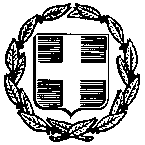 ΕΛΛΗΝΙΚΗ ΔΗΜΟΚΡΑΤΙΑ                     Κέρκυρα,                     Κέρκυρα,ΑΓΙΟΣ ΝΙΚΟΛΑΟΣ, ......................ΑΓΙΟΣ ΝΙΚΟΛΑΟΣ, ......................ΥΠΟΥΡΓΕΙΟ ΠΑΙΔΕΙΑΣ ΚΑΙ ΘΡΗΣΚΕΥΜΑΤΩΝΑρ. Πρωτ.: ………………..Αρ. Πρωτ.: ………………..-----ΠΕΡΙΦΕΡΕΙΑΚΗ ΔΙΕΥΘΥΝΣΗΠΡΩΤΟΒΑΘΜΙΑΣ ΚΑΙ ΔΕΥΤΕΡΟΒΑΘΜΙΑΣΕΚΠΑΙΔΕΥΣΗΣ ΛΑΣΙΘΙΟΥ-----ΔΙΕΥΘΥΝΣΗ Α/ΘΜΙΑΣ ΕΚΠΑΙΔΕΥΣΗΣ ΚΕΡΚΥΡΑΣΑΠΟΦΑΣΗΑΠΟΦΑΣΗΑΠΟΦΑΣΗ-----ΔΗΜΟΤΙΚΟ ΣΧΟΛΕΙΟ/ΝΗΠΙΑΓΩΓΕΙΟ……… ............Διεύθυνση:	........................Πληροφορίες:	........................Τηλέφωνο:	........................Φαξ:                .........................……………………..Ε-mail:             ........................